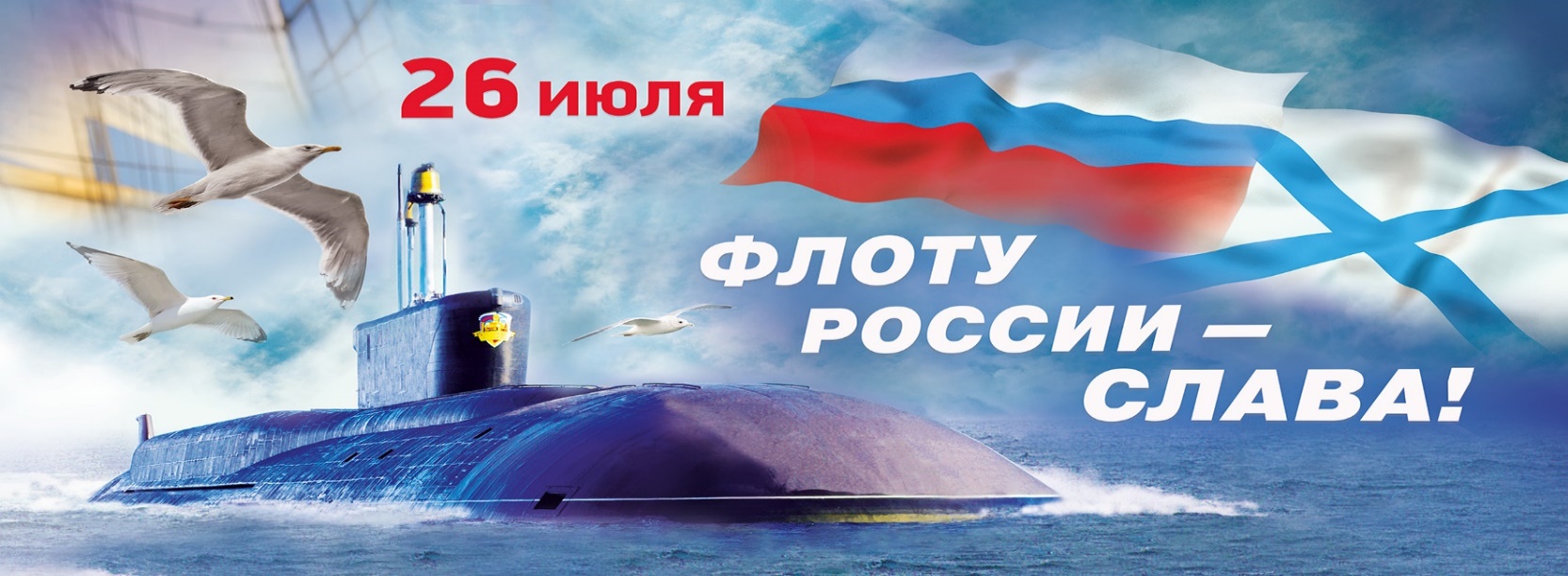 Уважаемые горожане и гости Санкт-Петербурга!26 июля в нашем городе состоится Главный военно-морской парад.По Неве и Санкт-Петербургскому фарватеру (Кронштадт)пройдут боевые корабли.24 июля (пятница)с 18:00 до 21:00 и 26 июля (воскресенье) с 10:30 до 12:15
состоится разводка Литейного, Троицкого, Дворцового и Благовещенского мостов.Подъездные пути к этим переправам будут закрыты 
24 июля с 17:00 до 22:00, 26 июля с 08:00 до 14:00.Дворцовый мост и подъездные пути к нему будут закрыты для проезда 25 июля с 22:00 до 14:00 26 июля.24 июля (пятница) с 16:30 до 22:30 и 26 июля (воскресенье) с 7:30 до 14:30 
проезд по ЗСД будет бесплатным (кроме участка КАД Север - Белоостров).26 июля с 07:00 до 17:00 будет полностью закрыт сквозной проезд через дамбу в обоих направлениях. Проезд по данному участку КАД невозможен. Общественный транспорт будет работать в обычном режиме. Жители Кронштадта могут оформить пропуск в МФЦ района.В этом году в связи с рекомендациями Роспотребнадзора в Кронштадтене будут организованы места для просмотра Главного Военно-Морского Парада.В ночь на 25 и 27 июля плановая разводка 
Благовещенского, Дворцового, Троицкого и Литейного мостов будет продлена до 06.00.Напоминаем, что закрытие движения по переправам может начаться за 15 минут 
до разводки мостов и может продолжаться в течение 15 минут после их сведения. С 16 до 30 июля полностью закрыты для проезда Адмиралтейская набережная и Адмиралтейский проезд.Другие ограничения на сайте Администрации Санкт-Петербурга – www.gov.spb.ru. О работе общественного транспорта можно узнатьпо телефону «горячей линии»
800-234-98-80.Пожалуйста, планируйте свои передвижения заранее.Самый удобный транспорт для передвижения в эти дни – городской метрополитен.